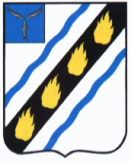 АДМИНИСТРАЦИЯМЕЧЁТНЕНСКОГО МУНИЦИПАЛЬНОГО ОБРАЗОВАНИЯ 
СОВЕТСКОГО МУНИЦИПАЛЬНОГО РАЙОНА САРАТОВСКОЙ ОБЛАСТИПОСТАНОВЛЕНИЕ  От 11.05.2016г. № 20   с. Мечетное Об организации работы штаба оповещения и проведению оборонных мероприятий натерритории  Мечетненского муниципальногообразования в исполнительный период     В целях обеспечения своевременного оповещения, сбора и отправки	лиц, пребывающих	в запасе, на комплектование войск в исполнительный период, руководствуясь Законом РФ «Об обороне», Уставом Мечётненского муниципального образования, администрация Мечетненского муниципального образования ПОСТАНОВЛЯЕТ:    1. Разместить штаб оповещения и проведения оборонных мероприятий (ШО и ПОМ) в здании администрации с. Мечетное Советского района Саратовской области.    2. Утвердить состав штаба оповещения и проведения оборонных мероприятий  на территории Мечетненского муниципального образования в следующем составе:Чуйкова Елена Николаевна – начальник ШО и ПОМ, и.о.главы муниципального                                                             образования;Иванова Татьяна  Владимировна – секретарь, инспектор военно-учетного                                                                                                                         стола;Иванова Елена Николаевна – посыльный ШО и ПОМ, уборщица администрации.    3. Для организации работы использовать имущество, канцелярские и другие принадлежности администрации муниципального образования, мебель и средства связи администрации.    4. Для организации и обеспечения  работы ШО и ПОМ, оповещения, доставки граждан на пункты сбора военного комиссариата, для сопровождения колонны  в распутицу и при снежных заносах от администрации  муниципального образования:    4.1. использовать автомобиль администрации муниципального образования модели CEVROLET NIVA, номерной знак Т 412 СО.     5. И.о.главы Мечетненского муниципального образования, начальнику ШО и ПОМ Чуйковой Е.Н. в период проведения оборонных мероприятий обеспечить сохранность выделенного имущества.    6. Контроль за исполнением настоящего постановления оставляю за собой.И.о.главы  Мечетненскогомуниципального образования                                                 Е.Н.Чуйкова